3.2 kb Vragenlijst bij Filmpjes over bloemen in de vaas zettenBekijk de filmpjes en vul de zinnen aan of beantwoord de vragen.Filmpje: Bloemen houden van zoet en schoon.Snijbloemenvoedsel bestaat uit suiker en chloor. Suiker hebben de bloemen nodig als……………………………………. en ……………………………………………..Chloor …………………………………………………………………………………………………………….Je vult de vaas 1/3 met water en niet helemaal vol omdat 
…………………………………………………………………………………………………………………………Blad in het water zorgt voor ………………………………………………………………………….Als je het water na enkele dagen verschoont, doe je er ………………………. bij.Waarom hoef je na het verschonen van het water geen snijbloemenvoeding meer toe te voegen?…………………………………………………………………………………………………………………………Filmpje: Hoe maak je de vaas schoon?Waarom zet je bloemen in een schone vaas?
……………………………………………………………………………………………………………….
Een vaas doe je niet in de vaatwasser omdat
……………………………………………………………………………………………………………….
Gebruik de afbeelding op de volgende bladzijde. 
Chloor is een desinfectiemiddel. Wat betekent dat?
……………………………………………………………………………………………………………….
Op het etiket van chloor(bleekloog) staan gevarensymbolen. Zoek de betekenis van deze twee symbolen op en beschrijf ze.
 ………………………………………………………………………………………………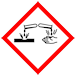 …………………………………………………………………………………………………………………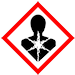 In de klas gebruik je afwasmiddel om de vaas te reinigen. Op welke manier werkt afwasmiddel het beste?
1. concentratie …………………………………………………2. temperatuur………………………………………………….    6. Waarmee kun je kalkaanslag in de vaas verwijderen? En waarom?        Met ………………………………………omdat…………………………………………………….Filmpje: Hoe snij je onze bloemen dan wel?Het beste gereedschap om bloemen schuin af te snijden is 
………………………………………….. Je mag bloemen niet op tafel leggen om af te snijden omdat ................................................…………………Een gladde wond zorgt voor ……………………………., daarom snijd je de steel …………………… Je haalt …….. cm van de steel af. Direct daarna zet je de bloemen in de vaas om te voorkomen dat er …………  in de steel komt. Dit zorgt voor een slechte …………….. Een bloem heeft al dorst na …. seconden! Stelen van de anjer niet afbreken want ……………………....…….…….…………………Beschrijf de truc om takken schuin af te snijden:
1. ……………………………………………….2. ……………………………………………….3. ……………………………………………….Filmpje: Zien je bloemen er unhappy uit?1. Bloemen kunnen gaan slap hangen door:1. ……………………………………………….2. ……………………………………………….3. ……………………………………………….2. De steel wordt slijmerig door ………………………, omdat je het water in de vaas …………………………. Als een bloem zijn topje laat hangen, kom dit door een slechte …………………………… Je kunt dan ….. cm van de steel afsnijden en de bloem weer in de vaas zetten. De bloem trekt in …… minuten weer op om verder te bloeien. Een verwelkte bloem die is uitgebloeid kun je het beste ……………………….Filmpje: Wat doe je met de die-hards?
Restanten van bloemen gebruik je voor …………………… calla en gerbera hebben na …………………………slappe stelen, daarom snijd je ze …………………. Zo kunnen ze nog ….. dagen mee.reinigingsmiddelen  etiketetiketprijs per eenheidprijs per eenheidconcentratietemperatuurpHvaatwastabletten€ 0,50 / st€ 0,50 / st2%50-70 °C13afwasmiddel----------€ 1,75 / l€ 1,75 / l0,2%40 °C9schoonmaakazijn€ 0,50 / l€ 0,50 / l25%30 °C1-2desinfectiemiddelendesinfectiemiddelenetiketetiketprijs per eenheidconcentratietemperatuurpHchloorbleekloog chloorbleekloog € 7,50 / l1%20 °C11